April 10, 2021It is a new year, and we are ecstatic to bring back the Parkfield Ranch Rodeo and celebrate the 28th Annual! Due to the current circumstances in the world, we are changing things up a little this year and presenting “The Parkfield Round Up” by Parkfield Ranch Rodeo 2021. We will host a Breakaway, Barrel Racing, and Team Roping jackpot for contestants of all ages. Also, new this year will be a Pasture Team Roping, making sure we stay true to our Ranch Rodeo roots! We would like to present you with opportunity to support our event this coming May! It is with your helpful donation that we will be able to fulfill our goal of making this a fun and successful event. Please join us on this endeavor in bringing back the “good times” after a long, unprecedented year. We would like to give our Rodeo community something fun to look forward to! Attached are the new sponsorship levels for 2021. Feel free to call us with questions or feedback. We also hope you will join us May 29-30th in our sponsor VIP area and take pictures with our champions at the conclusion of the Parkfield Round Up!Sincerely,Kayla SantosAndSage Massey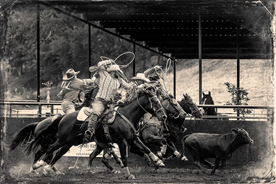 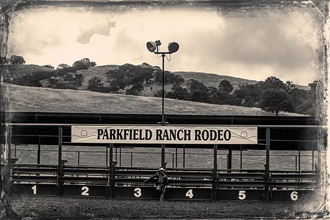 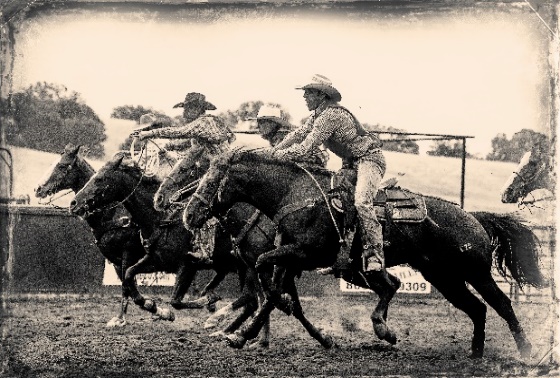 Mail to |Parkfield Ranch Rodeo| 504 Forest Ave.| Templeton, CA 93465Please return form by May 10th 2021Instructions:Choose the level donation you would like to make. Fill out the following page and return with check to Parkfield Ranch Rodeo. All Sponsors, please send email of artwork you would like featured on social media and website to parkfieldrodeo@gmail.com. Top Hand and Cowboy Sponsors, please email us your plug or any information you would like announced over the weekend. All Sponsors must provide their own banner. Name of Sponsor _________________________________________________________________________Sponsorship Level ________________________________________________________________________(Top Hand $751+, Cowboy $501-$750, Friends of Parkfield $250-$500)Sponsorship Amount ________________________________________Will your team be attending the event? ____________________________Gift in Kind Estimated Value $________________________      Description of Gift_______________________________________________________________________________________________________________________________________Will gift be (choose one) Mailed _____ Picked up _____ If mailed, please use: 504 Forest Ave. Templeton, CA. 93465Is there a specific event you would like to Donate to?  (Circle one)        Barrels             Breakaway            Team Roping           Pasture Team Roping          Unspecified Contact Info Please fill out your most convenient contact information below so we can send you any additional information. Name__________________________________________________Address ________________________________________________Town __________________     State _______    Zip ______________Phone # ________________________________           Email ______________________________________Social Media handle _____________________________Reach Us 